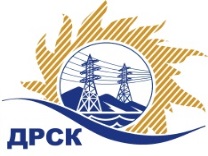 Акционерное Общество«Дальневосточная распределительная сетевая  компания»Протокол № 503/МКС-ВПзаседания закупочной комиссии по выбору победителя по открытому  запросу предложений на право заключения договора: Оборудование для спортивного зала закупка № 1059 раздел 2.1.2.  ГКПЗ 2017Форма голосования членов Закупочной комиссии: очно-заочная.ПРИСУТСТВОВАЛИ: постоянно действующая Закупочная комиссия 1-го уровня.ВОПРОСЫ, ВЫНОСИМЫЕ НА РАССМОТРЕНИЕ ЗАКУПОЧНОЙ КОМИССИИ: Об утверждении результатов процедуры переторжки.Об отказе от проведения  процедуры  запроса предложенийВОПРОС 1. « Об утверждении результатов процедуры переторжки»Признать процедуру переторжки состоявшейся.Утвердить окончательные цены предложений участниковВОПРОС № 2 «Об отказе от проведения  процедуры  запроса предложений»Отказаться от проведения закупки «Оборудование для спортивного зала» на основании п.21 Извещения о закупке, п.1.5.4 Документации о закупке.Ответственный секретарь                          ___________________      М.Г. Елисеева Исп.Терёшкина Г.М.397-260г. Благовещенск               «09» августа 2017г.№п/пНаименование Участника закупки и место нахожденияОкончательная цена заявки без НДС, руб.1ООО «ДЖОРЭКС-ДВ»г. Хабаровск, ул. Салтыкова-Щедрина, 64А2 737 551,302ООО «АВАНГАРД»г. Москва, Очаковское шоссе, 341 948 296,00